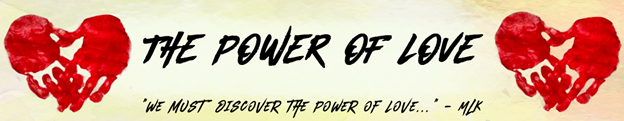 Pastor Donovan Archie	             	      Called From the CornerFebruary 3, 2019 	                                                 II  Timothy 2:15-25God Can Call You From Anywhere!Call to be________________________________________ II Timothy 2:15-17   Work hard so you can present yourself to God and receive his approval.  Be a good worker, one who does not need to be ashamed and who correctly explains the word of truth.  16Avoid worthless, foolish talk that only leads to more godless behavior.  17This kind of talk spreads like cancer, as in the case of Hymenaeus and Philetus.Called to be______________________________________II Timothy 2:18-21   They have left the path of truth, claiming that the resurrection of the dead has already occurred; in this way, they have turned some people away from the faith.  19But God’s truth stands firm like a foundation stone with this inscription: “The Lord knows those who are his,” and “All who belong to the Lord must turn away from evil.”  20In a wealthy home some utensils are made of gold and silver, and some are made of wood and clay. The expensive utensils are used for special occasions, and the cheap ones are for everyday use.  21If you keep yourself pure, you will be a special utensil for honorable use.  Your life will be clean, and you will be ready for the Master to use you for every good work.Called to be______________________________________II Timothy 2:22-25   Run from anything that stimulates youthful lusts.  Instead, pursue righteous living, faithfulness, love, and peace.  Enjoy the companionship of those who call on the Lord with pure hearts.  23Again I say, don’t get involved in foolish, ignorant arguments that only start fights.   24 A servant of the Lord must not quarrel but must be kind to everyone, be able to teach, and be patient with difficult people.  25Gently instruct those who oppose the truth.  Perhaps God will change those people’s hearts, and they will learn the truth.Called to be encouraged!Our Deepest FearBy Marianne Williamson“Our deepest fear is not that we are inadequate. Our deepest fear is that we are powerful beyond measure.  It is our light, not our darkness that most frightens us.  We ask ourselves, Who am I to be brilliant, gorgeous, talented, fabulous? Actually, who are you not to be?  You are a child of God.  Your playing small does not serve the world.  There is nothing enlightened about shrinking so that other people won't feel insecure around you.  We are all meant to shine, as children do.  We were born to make manifest the glory of God that is within us. It's not just in some of us; it's in everyone.  And as we let our own light shine, we unconsciously give other people permission to do the same.  As we are liberated from our own fear, our presence automatically liberates others.” 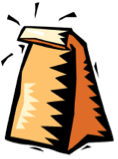 Doggy Bag:  Something to take home and chew on!In what areas of your life do you need help understanding/articulating God’s purpose?Considering all things that are important to you, how important is your faith?Practically, what does it mean for me to be teachable to Christ?Do my conversations and interactions with others inspire them to know or grow in Christ?If you’d like to talk personally and confidentially w/Pastor Donovan about your relationship with Christ, please email donovanarchie@thevineva.org to set up an appointment.